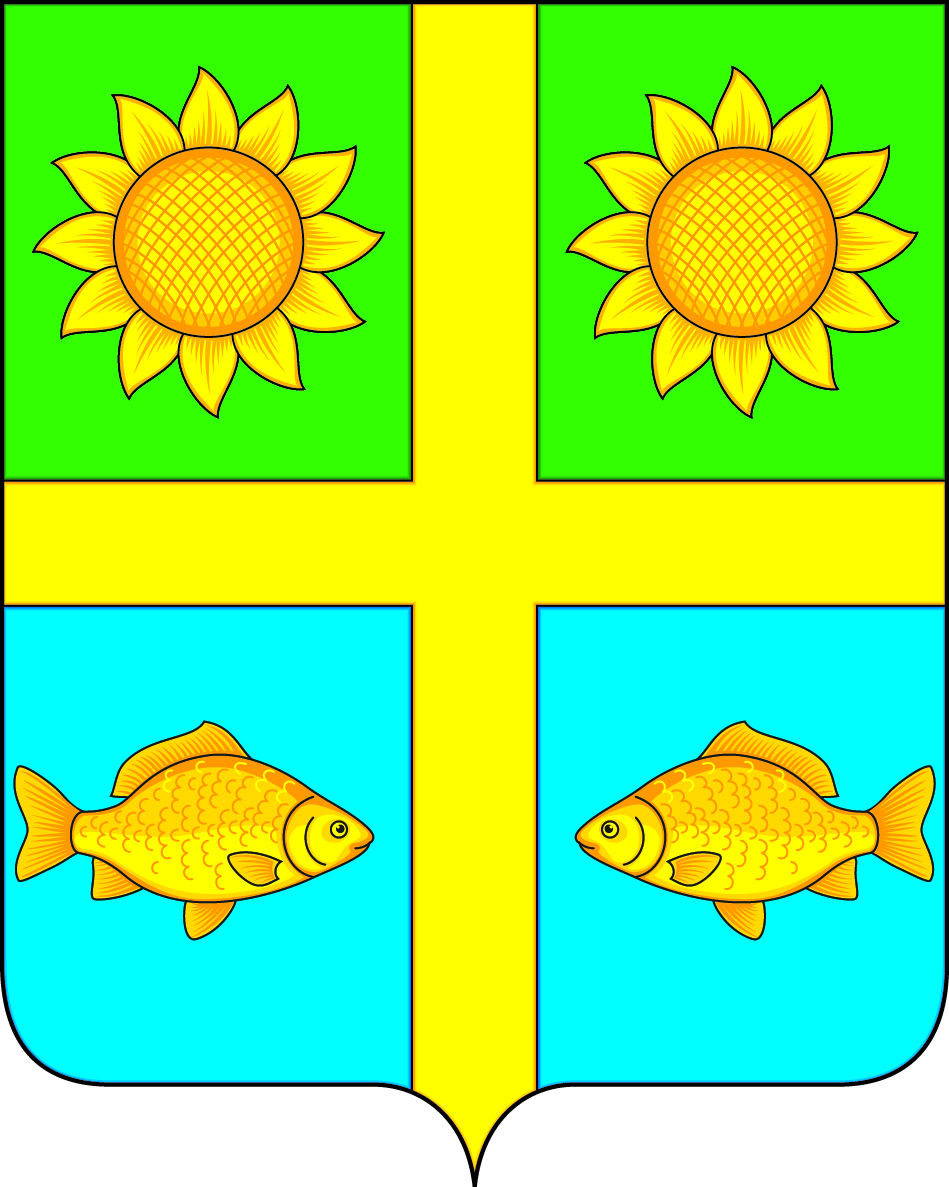 СОВЕТ НАРОДНЫХ ДЕПУТАТОВПОПОВСКОГО СЕЛЬСКОГО ПОСЕЛЕНИЯБОГУЧАРСКОГО МУНИЦИПАЛЬНОГО РАЙОНАВОРОНЕЖСКОЙ ОБЛАСТИРЕШЕНИЕ_________________________________________________________________от «11 » марта 2022 года № 107с. ЛофицкоеО внесении изменений и дополнений в Устав Поповского сельского поселения Богучарского муниципального района Воронежской областиВ соответствии с Федеральным законом от 06.10.2003 № 131-ФЗ «Об общих принципах организации местного самоуправления в Российской Федерации», Федеральным законом от 21.07.2005 № 97 – ФЗ «О государственной регистрации уставов муниципальных образований», законом Воронежской области от 13.07.2020 N 74-ОЗ «О внесении изменений в отдельные законодательные акты Воронежской области», Совет народных депутатов Поповского сельского поселения Богучарского муниципального района Воронежской области р е ш и л:1.1. Пункт 18 части 1 статьи 7 изложить в следующей редакции:«18) утверждение правил благоустройства территории поселения, осуществление муниципального контроля в сфере благоустройства, предметом которого является соблюдение правил благоустройства территории поселения, требований к обеспечению доступности для инвалидов объектов социальной, инженерной и транспортной инфраструктур и предоставляемых услуг, организация благоустройства территории поселения в соответствии с указанными правилами;».1.2. Пункты 4 -5 статьи 19 изложить в следующей редакции:«4. Порядок организации и проведения публичных слушаний определяется нормативными правовыми актами Совета народных депутатов Поповского сельского поселения Богучарского муниципального района Воронежской области и должен предусматривать заблаговременное оповещение жителей Поповского сельского поселения Богучарского муниципального района Воронежской области о времени и месте проведения публичных слушаний, заблаговременное ознакомление с проектом муниципального правового акта, в том числе посредством его размещения на официальном сайте администрации Поповского сельского поселения Богучарского муниципального района Воронежской области в информационно-телекоммуникационной сети "Интернет" или в случае, если Поповское сельское поселение Богучарского муниципального района Воронежской области не имеет возможности размещать информацию о своей деятельности в информационно-телекоммуникационной сети "Интернет", на официальном сайте субъекта Российской Федерации или муниципального образования с учетом положений Федерального закона от 9 февраля 2009 года N 8-ФЗ "Об обеспечении доступа к информации о деятельности государственныхорганов и органов местного самоуправления" (далее - официальный сайт), возможность представления жителями Поповского сельского поселения Богучарского муниципального района Воронежской области своих замечаний и предложений по вынесенному на обсуждение проекту муниципального правового акта, в том числе посредством официального сайта, другие меры, обеспечивающие участие в публичных слушаниях жителей Поповского сельского поселения Богучарского муниципального района Воронежской области, опубликование (обнародование) результатов публичных слушаний, включая мотивированное обоснование принятых решений, в том числе посредством их размещения на официальном сайте.Уставом Поповского сельского поселения Богучарского муниципального района Воронежской области и (или) нормативными правовыми актами Совета народных депутатов Поповского сельского поселения Богучарского муниципального района Воронежской области может быть установлено, что для размещения материалов и информации, указанных в абзаце первом настоящей статьи, обеспечения возможности представления жителями Поповского сельского поселения Богучарского муниципального района Воронежской области своих замечаний и предложений по проекту муниципального правового акта, а также для участия жителей Поповского сельского поселения Богучарского муниципального района Воронежской области в публичных слушаниях с соблюдением требований об обязательном использовании для таких целей официального сайта может использоваться федеральная государственная информационная система "Единый портал государственных и муниципальных услуг (функций)", порядок использования которой для целей настоящей статьи устанавливается Правительством Российской Федерации.5. По проектам генеральных планов, проектам правил землепользования и застройки, проектам планировки территории, проектам межевания территории, проектам правил благоустройства территорий, проектам, предусматривающим внесение изменений в один из указанных утвержденных документов, проектам решений о предоставлении разрешения на условно разрешенный вид использования земельного участка или объекта капитального строительства, проектам решений о предоставлении разрешения на отклонение от предельных параметров разрешенного строительства, реконструкции объектов капитального строительства, вопросам изменения одного вида разрешенного использования земельных участков и объектов капитального строительства на другой вид такого использования при отсутствии утвержденных правил землепользования и застройки проводятся публичные слушания или общественные обсуждения в соответствии с законодательством о градостроительной деятельности.».1.3. Пункт 2 части 1 статьи 19.1. дополнить подпунктами 2.1 – 2.2 следующего содержания:«2.1.) в поселении, в котором полномочия представительного органа муниципального образования осуществляются сходом граждан, по вопросам выдвижения, подготовки, отбора и реализации инициативных проектов;2.2.) в соответствии с законом субъекта Российской Федерации на части территории населенного пункта, входящего в состав поселения, внутригородского района, внутригородской территории города федерального значения, муниципального округа, городского округа либо расположенного на межселенной территории в границах муниципального района, по вопросу введения и использования средств самообложения граждан на данной части территории населенного пункта;».1.4. Пункт 7 части 4 статьи 33 изложить в следующей редакции:«7. прекращения гражданства Российской Федерации либо гражданства иностранного государства - участника международного договора Российской Федерации, в соответствии с которым иностранный гражданин имеет право быть избранным в органы местного самоуправления, наличия гражданства (подданства) иностранного государства либо вида на жительство или иного документа, подтверждающего право на постоянное проживание на территории иностранного государства гражданина Российской Федерации либо иностранного гражданина, имеющего право на основании международного договора Российской Федерации быть избранным в органы местного самоуправления, если иное не предусмотрено международным договором Российской Федерации;».1.5. Пункт 2 статьи 37 дополнить подпунктом 2.2 следующего содержания:«2.2) осуществляет составление и организацию исполнения местного бюджета;».1.6. Пункт 3 статьи 38 изложить в следующей редакции:«3. Организация и осуществление видов муниципального контроля регулируются Федеральным законом от 31 июля 2020 года N 248-ФЗ "О государственном контроле (надзоре) и муниципальном контроле в Российской Федерации".».1.7. Пункт 17 части 2 статьи 44.1 признать утратившим силу.1.8. Пункт 6.1 статьи 45 изложить в следующей редакции:«6.1. Проекты муниципальных нормативных правовых актов органов местного самоуправления Поповского сельского поселения Богучарского муниципального района Воронежской области, устанавливающие новые или изменяющие ранее предусмотренные муниципальными нормативными правовыми актами обязательные требования для субъектов предпринимательской и иной экономической деятельности, обязанности для субъектов инвестиционной деятельности, подлежат оценке регулирующего воздействия, проводимой органами местного самоуправления Поповского сельского поселения Богучарского района Воронежской области, в порядке, установленном муниципальными нормативными правовыми актами в соответствии с законом субъекта Российской Федерации, за исключением:1) проектов нормативных правовых актов Совета народных депутатов Поповского сельского поселения Богучарского муниципального района Воронежской области, устанавливающих, изменяющих, приостанавливающих, отменяющих местные налоги и сборы;2) проектов нормативных правовых актов Совета народных депутатов Поповского сельского поселения Богучарского муниципального района Воронежской области, регулирующих бюджетные правоотношения;3) проектов нормативных правовых актов, разработанных в целях ликвидации чрезвычайных ситуаций природного и техногенного характера на период действия режимов чрезвычайных ситуаций.».1.9. В тексте пункта 6.2. статьи 45 слова «инвестиционной» заменить словами «иной экономической.».2. Направить настоящее решение в Управление Министерства юстиции Российской Федерации по Воронежской области для государственной регистрации в порядке, установленном федеральным законом.3. Настоящее решение подлежит обнародованию  после его государственной регистрации и вступает в силу после его обнародования.Глава Поповского сельского поселения		Богучарского муниципального района	Воронежской области                           	                                      О.А. Ленченко